                                                                                                             (nu produce efecte juridice)*ROMÂNIA							                                   IniţiatorJUDEŢUL MURES                                                                                              PRIMARMUNICIPIUL TÂRGU MUREȘ                                                                        Soós ZoltánDASCPC-Serviciul  activităţi  culturale, sportive, de tineret şi locativ          	   Nr. 25684   din  04.04.2022Referat de aprobareprivind trecerea locuințelor disponibile precum și a celor care se vor disponibiliza, situate în municipiul Târgu Mureș, str. Rovinari, nr. 36, din  categoria locuințelor destinate chiriașilor evacuați din locuințe retrocedate foștilor proprietari în categoria locuințelor socialeÎn  urma solicitărilor numeroase venite din partea familiilor evacuate şi în curs de evacuare, în urma aplicării prevederilor Legii nr. 112/1995 şi Legii nr. 10/2001, la nivelul municipiului Târgu Mureș s-au luat mai multe măsuri în vederea rezolvării situației locative a acestei categorii de  solicitanți.Printre aceste măsuri s-a numărat și aprobarea HCL nr.222/13.11.2008 prin care s-a aprobat completarea art.1 al HCL nr. 150/30.10.2008  privind aprobarea indicatorilor tehnico-economici la investiţia ˝ Bloc de locuinţe sociale în cartierul Rovinari, Târgu Mureş˝, în sensul că : blocul de locuinţe din cartierul Rovinari este destinat chiriaşilor evacuaţi din locuinţele retrocedate foştilor proprietari, conform prevederilor O.U.G. nr. 74/2007 şi O.U.G. nr. 68 aprobată prin Legea nr. 515/2006, în total 20 de apartamente.  Astfel, prin Dispoziția primarului municipiului Târgu -Mureș nr. 2942/20.07.2011, apartamentele au fost repartizate solicitanților cuprinși pe lista de priorități stabilită pentru persoane evacuate sau în curs de evacuare din case retrocedate foștilor proprietari, conform dispozițiilor legale în vigoare.În prezent, în evidențele noastre, pe lista de priorități pentru atribuirea de locuințe pentru această categorie de solicitanți, aprobată prin HCL nr. 47/24.02.2022,  mai figurează un număr de 5 cazuri, cărora li s-au oferit diverse soluții de recazare, dar care au fost refuzat având în vedere faptul, că încă nu li s-a solicitat părasirea locuințelor. Menționăm faptul că, la nivelul municipiului există un fond de locuințe disponibile, de tip ANL, care sunt destinate soluționării situației locative a acestor persoane, atunci când va fi cazul.În ceea ce privește imobilul situat în str. Rovinari, nr. 36, la data prezentei există două locuințe disponibile și având în vedere că nu mai există solicitanți cărora să poată fi repartizate, în vederea evitării degradării apartamentelor prin nefolosire și luând în considerare lipsa de locuințe disponibile, cu suprafață locativă mai mare, destinate soluționării cererilor de locuințe sociale,Comisia locativă, în ședința din data de 01.04.2022 a propus modificarea destinației acestor apartamente, precum și a celor care se vor disponibiliza în viitor pentru a putea fi repartizate ca locuințe sociale.Potrivit prevederilor art. 14, alin. (4)  din OUG nr. 74/2007 privind asigurarea fondului de locuinţe sociale destinate chiriaşilor evacuaţi sau care urmează a fi evacuaţi din locuinţele retrocedate foştilor proprietari, pentru locuinţele rămase nerepartizate conform alin. (3), ca urmare a lipsei de solicitări din partea persoanelor şi/sau familiilor evacuate sau care urmează a fi evacuate din locuinţele retrocedate în natură foştilor proprietari, modul de administrare se stabileşte prin hotărâre a consiliului local, respectiv a Consiliului General al Municipiului Bucureşti, fără schimbarea destinaţiei date prin autorizaţia de construire.Având în vedere cele mai sus- precizate, supunem aprobării Consiliului Local proiectul de hotărâre alăturat.Anexă- extras din referatul nr. 21397/18.03.22 cu privire la soluționarea unor probleme locative și proces -verbal nr. 25393/01.04.22.          Aviz favorabil al                                                                      Aviz favorabil al              D.A.S.C.P.C                                                                        S.C. LOCATIV S.A.           Director ex. adj.                                                                          Director General     Blaga-Zătreanu Cosmin                                                                  Orban Jeno Lorand                                                                                                                  Întocmit/redactat,                                                                                                                                                       Mureșan Ramona-inspector sup. SACSTLROMÂNIA							                    ProiectJUDEŢUL MUREŞ                                 			                     (nu produce efecte juridice)*                CONSILIUL LOCAL AL MUNICIPIULUI TÂRGU MUREȘ                        Inițiator                                                                                                                                 Primar,                                                                                                                               Soós ZoltánHOTĂRÂREA nr.______din________________________2022privind trecerea locuințelor disponibile precum și a celor care se vor disponibiliza, situate în municipiul Târgu Mureș, str. Rovinari, nr. 36, din  categoria locuințelor destinate chiriașilor evacuați din locuințe retrocedate foștilor proprietari în categoria locuințelor sociale            Consiliul local  al municipiului Târgu Mureş, întrunit în şedinţa ordinară de lucru,          Având în vedere:a) Referatul de aprobare nr.25684  din 04.04.2022 inițiat de Primar prin Direcția activități social-culturale, patrimoniale și comerciale, privind trecerea locuințelor disponibile precum și a celor care se vor disponibiliza, situate în municipiul Târgu Mureș, str. Rovinari, nr. 36, din  categoria locuințelor destinate chiriașilor evacuați din locuințe retrocedate foștilor proprietari în categoria locuințelor sociale ,	b) Raportul de specialitate al Direcției Juridice, Contencios Administrativ și Administrație Publică locală nr.c) Raportul Comisiilor de specialitate din cadrul Consiliului local municipal Târgu Mureş                  În conformitate cu prevederile :art.2 lit. (c), art. 42 și a art. 43 din Legea Locuinţei nr. 114/1996, republicată și ale  prevederilor art. 1  alin.  (1) și  (2), art.2  alin (1-3), art. 14 alin. (4) din OUG nr. 74/2007 privind asigurarea fondului de locuinţe sociale destinate chiriaşilor evacuaţi sau care urmează a fi evacuaţi din locuinţele retrocedate foştilor proprietari,   art. 129 alin.(1), alin.(14), art.196, alin.(1), lit. „a” şi ale art. 243, alin. (1), lit. „a”  din OUG nr. 57/2019 privind Codul administrativHOTĂRĂŞTE              Art.1. Se aprobă trecerea locuințelor disponibile precum și a celor care se vor disponibiliza, situate în municipiul Târgu Mureș, str. Rovinari, nr. 36, din  categoria locuințelor destinate chiriașilor evacuați din locuințe retrocedate foștilor proprietari în categoria locuințelor sociale.           Art.2. Cu aducerea la îndeplinire a prevederilor prezentei hotărâri se  însărcinează Executivul Municipiului Târgu Mureş prin Direcţia activităţi social-culturale  patrimoniale și comerciale- Serviciul activități culturale, sportive, de tineret și locativ.Art.3. În conformitate cu prevederile art. 252 alin. 1 lit. c , ale art. 255 din OUG nr. 57/2019 privind Codul administrativ, și ale art. 3 alin. 1 din Legea nr. 554/2004, Legea contenciosului administrativ, prezenta Hotărâre se înaintează Prefectului Judeţului Mureş pentru exercitarea controlului de legalitate.Art.4. Prezenta hotărâre se comunică la: - Direcția activități social culturale, patrimoniale și comerciale- Serviciul activități culturale, sportive, de tineret și locativ;-S.C. LOCATIV S.A.Viza de legalitate    Secretarul general al Municipiului  Târgu Mureş,                                                   Bâta Anca Voichița                                                                                                             Anexă referat de aprobareMUNICIPIUL TÂRGU MUREŞ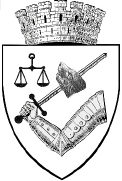 ROMÂNIA – 540026 Târgu Mureş, Piaţa Victoriei nr. 3DASCPC-  Serviciul Activităţi Culturale, Sportive, de Tineret şi LocativTel: 00-40-265-268330 ♦ Fax: 00-40-265-267.772 ♦ www.		tirgumures.roNr. 21.397 din 18. 03.2022                                                               Data şedinţei: 29.03.2022                                                                            Ora: 13                                                                                                  EXTRASREFERATcu privire la soluţionarea unor probleme locativeAvând  în vedere prevederile Legii locuinţei nr. 114/1996, republicată  şi  Hotărârea  nr. 259/2021 a Consiliului Local Municipal,  supunem spre analiză unele  cereri privind   probleme locative.Prezentăm lista locuinţelor disponibile transmise de către S.C. LOCATIV S.A.           4.3. Prin HCLM nr. 222/13.11.2008 s-a aprobat ( completarea art. 1 din HCL nr.150/30.10.200) ca blocul de locuinţe din cartierul Rovinari, nr. 36 să fie destinat chiriaşilor evacuaţi din locuinţele retrocedate foştilor proprietari, conform prevederilor O.U.G. nr. 74/2007 şi O.U.G. nr. 68 aprobată prin Legea nr. 515/2006.  Menționăm faptul că, în prezent pe lista solicitanților de locuințe pentru chiriași evacuați/evacuabili din case retrocedate mai figurează doar 5 familii, cărora li s-a oferit soluții de repartizare, dar  au refuzat. De asemenea, pentru aceste cazuri mai există fondul de locuințe disponibile situate în imobilele de tip locuințe pentru tineri-ANL.Având în vedere faptul că, în prezent, în str. Rovinari, nr. 36, există locuințe disponibile și luând în considerare faptul că există un număr mare de solicitări pentru locuințe sociale, propunem inițierea unui proiect de hotărâre prin care să se aprobe modificarea regimului locuințelor disponibile, precum și a celor care se vor disponibiliza din locuințe pentru chiriași evacuați/evacuabili în aceea de locuințe sociale.                                                                                           Vă rugăm a dispune.                                                                                                               Nr. 25.393 din 01.04.2022Proces – verbal  EXTRASîncheiat astăzi, 01.04.2022 cu ocazia întrunirii comisiei numităprin HCLM nr.9/09.11.2020, renumerotată conform HCL nr. 242/17.12.2020 cu nr.188/9.11.2020          Participă:    dna Kakassy Blanka- Consilier local                              dl Kiss Zoltan- Consilier local                              dl Venczi Janos- Consilier local                              dl Orban Lorand-  director SC LOCATIV SA                              dl Blaga Cosmin-director  ex adj DASCPC                              dna Mureşan Ramona – funcţionar SACSTL                                  Din partea SC LOCATIV SA a mai participat:  dl Toth Szabolcs-director administrativ.	Se discută Referatul nr. 21.397 din 18.03.2022 și Anexa nr. 22.570/23.03.2022 elaborate de Serviciul activități culturale, sportive de tineret și locativ  cu privire la soluţionarea unor probleme locative.4.3. dl Venczi: aceste locuințe ar putea fi folosite în soluționarea anumitor cereri de recazare. Să dăm ocazia familiilor care locuiesc în apartamente mici să fie recazate în apartamente mai spațioase.Dl Orban: pentru recazări, prin comisie, se pot alege să fie anumiți chiriași, având în vedere faptul că blocul din str. Rovinari, nr. 36 este un bloc bine îngrijit, întreținut.Dna Mureșan: ulterior schimbării regimului juridic se va discuta și modalitatea de repartizare a acestor locuințe.Comisia este de acord cu modificarea regimului locuințelor disponibile, precum și a celor ce se vor disponibiliza, situate în str. Rovianri, nr. 36 din locuințe pentru chiriași evacuați/evacuabili din case retrocedate în locuințe sociale și propune înaintarea către Consiliul local a unui proiect de hotărâre în acest sens.                                                                                       Pentru conformitate cu originalul                                                                                   Mureșan Ramona-inspector sup SACSTL